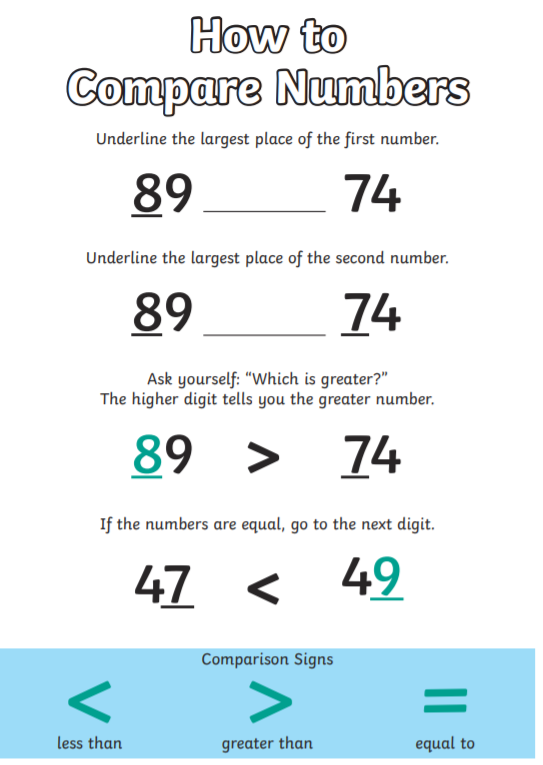     Top number = numerator
      Bottom number = denominator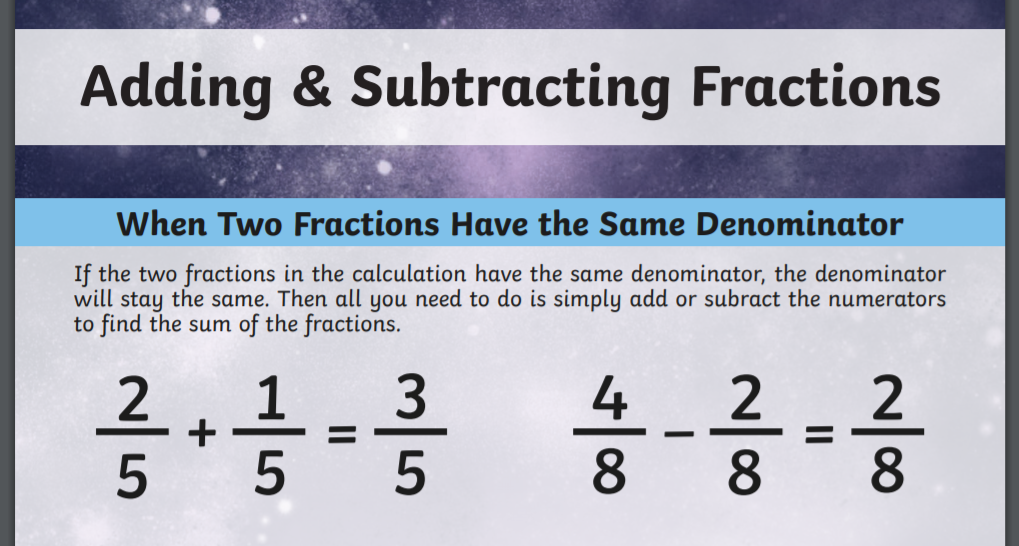 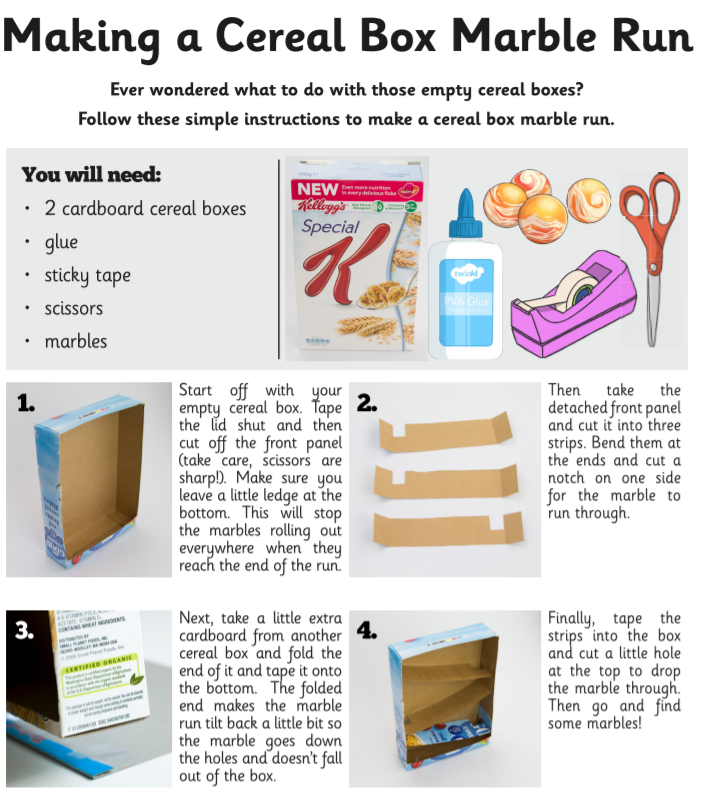 Maths**Please also encourage your child to access Mathletics daily on top of the work set**MondayDaily practise of the 12 times table.Tenths as fractions as decimals – this video might be useful https://www.youtube.com/watch?v=yWcNQkmpYVkScroll down for this week’s maths!Maths**Please also encourage your child to access Mathletics daily on top of the work set**TuesdayDaily practise of the 12 times table.x and ÷ 10 and 100 – this video is useful  https://www.youtube.com/watch?v=pbPLPUqwhZ4Scroll down for this week’s maths!Maths**Please also encourage your child to access Mathletics daily on top of the work set**WednesdayDaily practise of the 12 times table.Comparing decimals – see poster below.Scroll down for this week’s maths!Maths**Please also encourage your child to access Mathletics daily on top of the work set**ThursdayDaily practise of the 12 times table.+ and – fractions – see poster below. Scroll down for this week’s maths!Maths**Please also encourage your child to access Mathletics daily on top of the work set**FridayDaily practise of the 12 times table.Parents – test your child on their 11s today! 0-12 x 12 in a random order.Fractions of an amount. – these videos are useful: https://www.youtube.com/watch?v=sQjfEOTZYgE and https://www.youtube.com/watch?v=s454_fPJwPsScroll down for this week’s maths!English**Please also encourage your child to read daily either independently or to an adult or older sibling**MondayUsing the plan you made last week, begin writing your wishing story. You will need to think about:ParagraphsSentence openersWhere commas goCan you think of 3 things you want to achieve when writing your story? E.g:Ambitious vocabulary Fronted adverbialsComplex sentencesEnglish**Please also encourage your child to read daily either independently or to an adult or older sibling**TuesdayContinue to write your wishing story. English**Please also encourage your child to read daily either independently or to an adult or older sibling**WednesdayTry to finish your wishing story today – read it and think of 3 things you want to improve on for tomorrow.English**Please also encourage your child to read daily either independently or to an adult or older sibling**ThursdayRead your wishing story again – improve the 3 things you identified yesterday.English**Please also encourage your child to read daily either independently or to an adult or older sibling**FridayComplete the tasks on page 25-26Design a front cover for your wishing story.Topic/ComputingTopic https://www.bbc.co.uk/bitesize/topics/ztyr9j6/articles/ztqbr82Read the information and watch the clips about what life was like as a Viking. Draw a picture of a Viking house and label the different parts of their living spaceCreate a poster showing the social structure of Viking life with the King at the top, then the jarl, then the karl and then the thrall at the bottom.Topic/ComputingComputinghttps://www.thinkuknow.co.uk/globalassets/thinkuknow/documents/thinkuknow/parents/pdf/thinkuknow-8-10s-home-activity-sheet-2.pdfIf needed, watch Episode 1: Block Him Right Good, Alfie again with your child at www.thinkuknow.co.uk/8_10/watch/. Look at Resource Sheet 1: Alfie’s profile. Alfie has taken some important steps to make sure that he is safe when he is making videos and posting them online. Ask your child to write down four steps Alfie has taken, either on the Resource Sheet or on paper. Once completed, discuss your child’s answers and identity any missed steps.Ask your child what they remember about Episode 1 of Play Like Share. Ask your child: Who wrote a mean comment about Alfie? Who ‘liked’ the comment?Why wasn’t this a kind thing to do?Explain when we write or post something online, we must always think about how we might make other people feel. What positive words could Ellie, Alfie and Sam use to describe each other?Using Resource Sheet 2: Being kind online, ask your child to write as many positive words and phrases as they can think of next to each character, using any clues in the video to help. Alternatively, your child can draw pictures of each character and add positive words to describe them.PEActivity 1Joe Wicks workoutPEActivity 2Cosmic Kids YogaPEActivity 3Real PE:The website address is: home.jasmineactive.com 
Parent email: parent@lyngcofepr-1.com
Password: lyngcofeprArt/CraftsActivity 1Design a ‘Thank You NHS and Key Workers’ poster to put up in one of your windows.Art/CraftsActivity 2 If you have not completed your Viking long ship model, please continue with this.If you have completed the model, you can have a go at making a marble run game (scroll down for the instructions) MondayMondayOption 1Option 2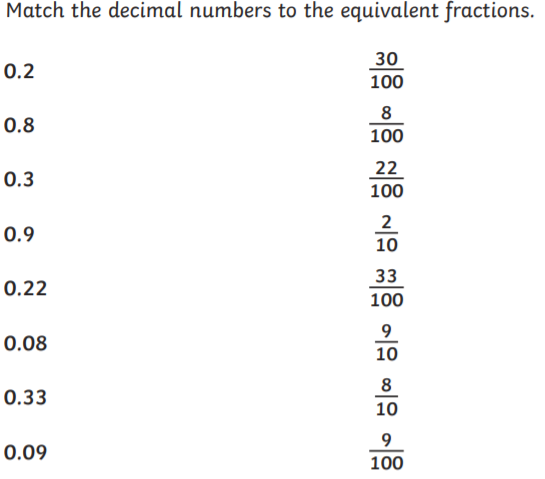 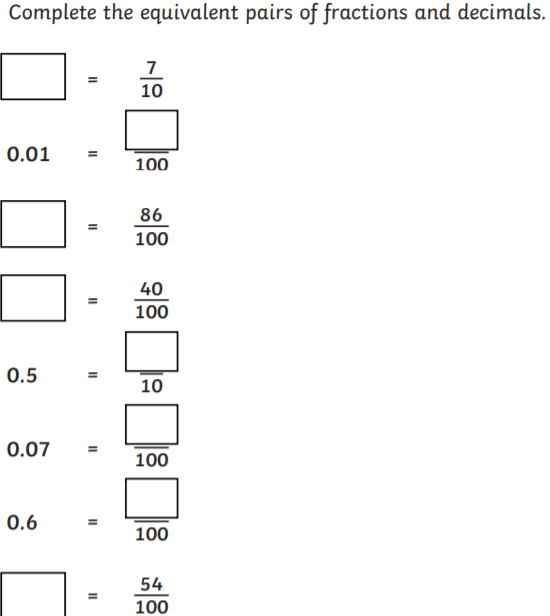 TuesdayTuesdayTuesdayOption 1Option 2Option 2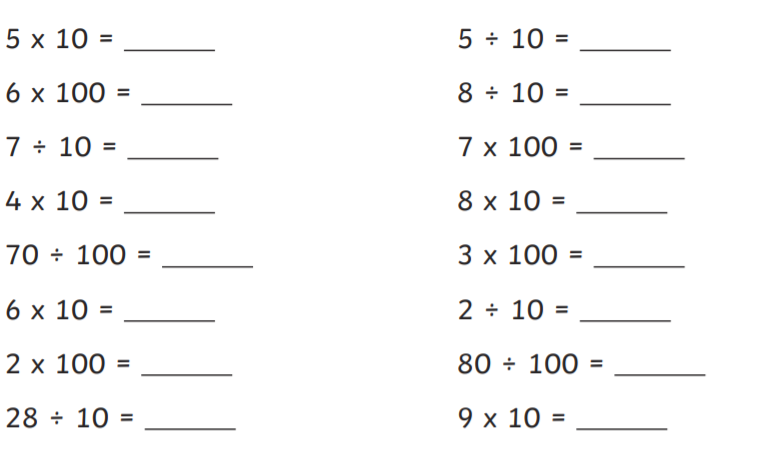 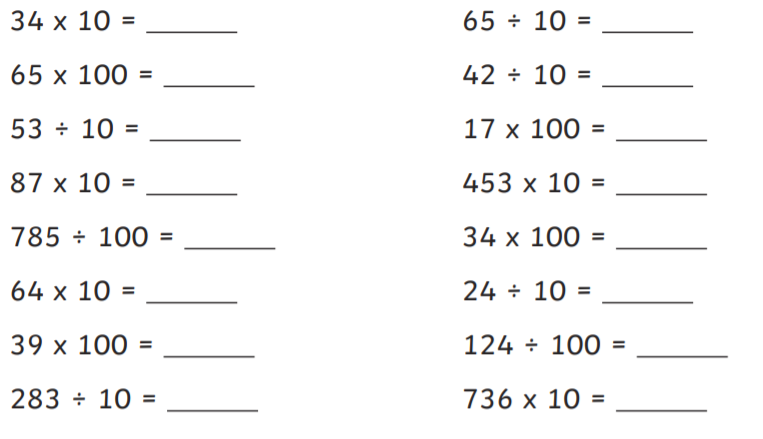 WednesdayWednesday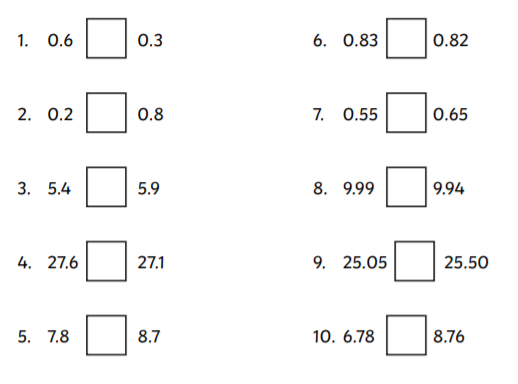 ThursdayThursdayOption 1Option 2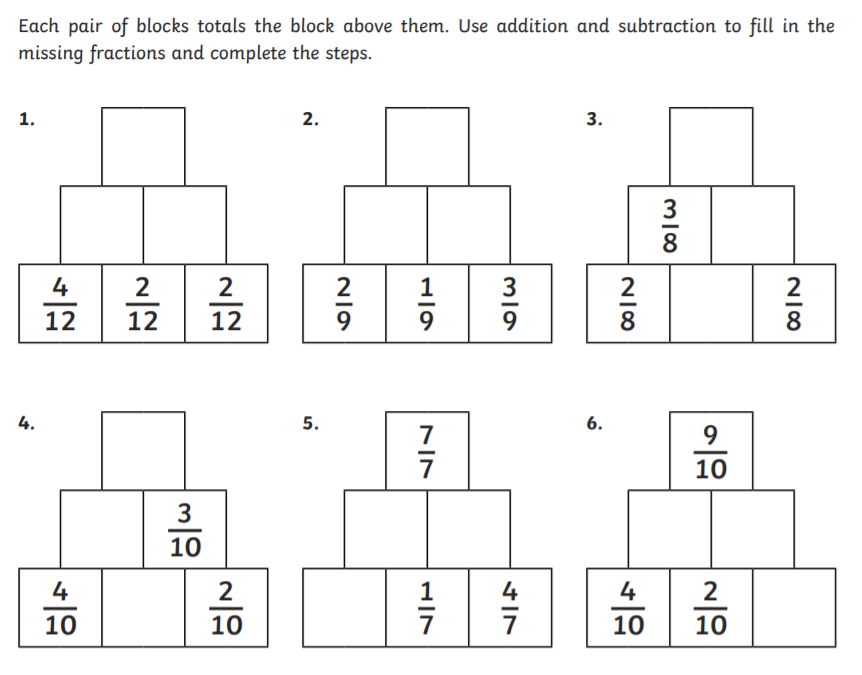 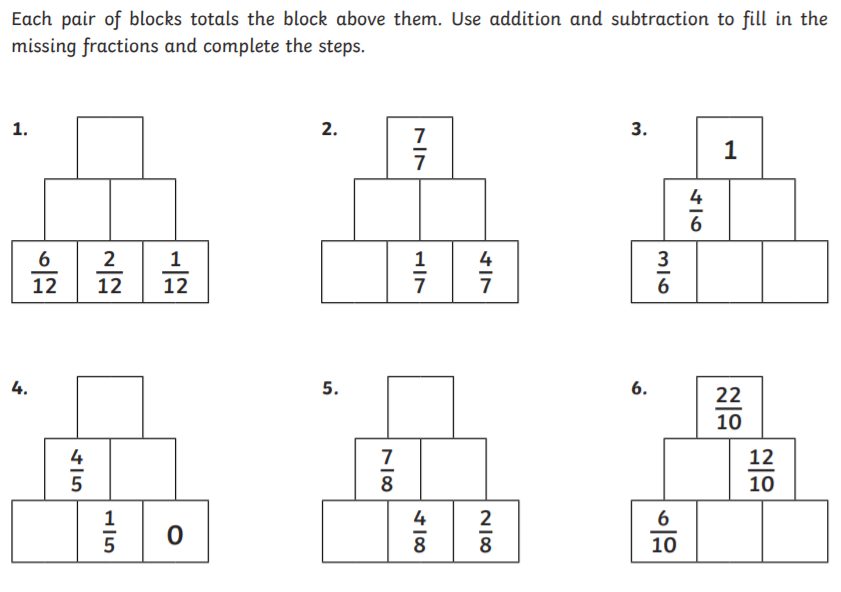 FridayFridayOption 1Option 2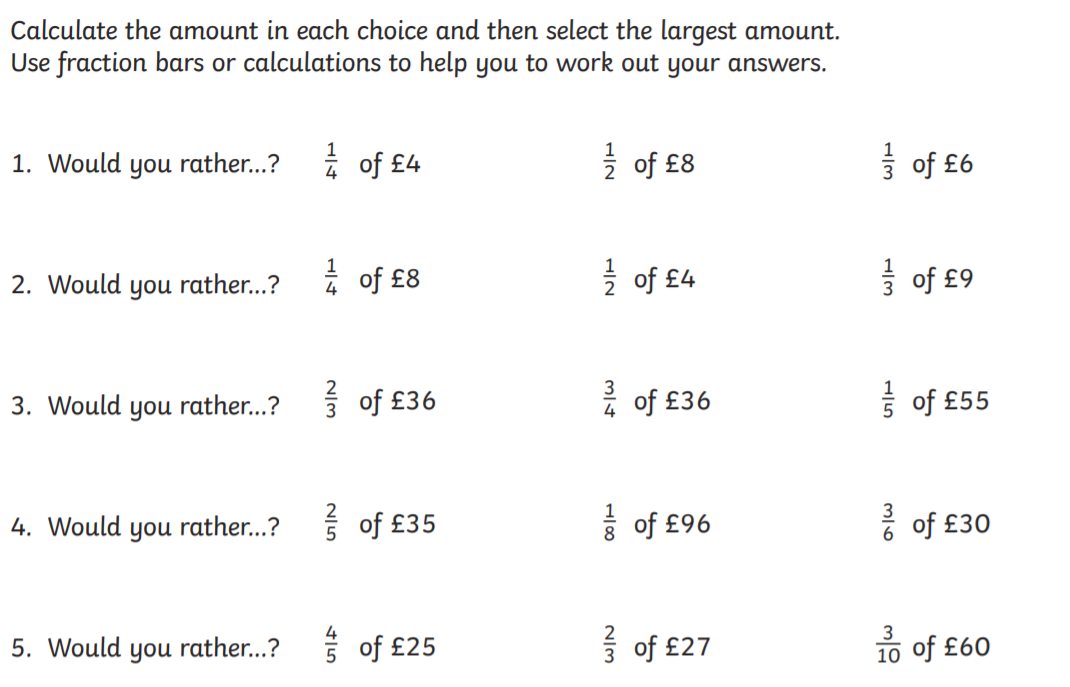 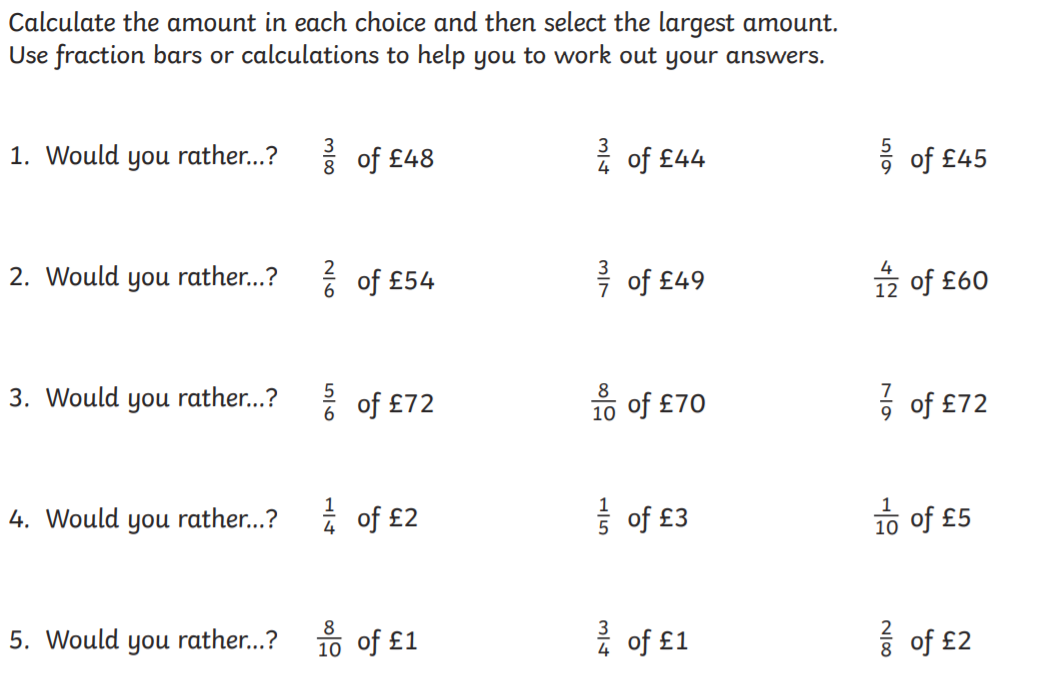 